Совет депутатовКузьмичёвского сельского поселенияГородищенского муниципального района Волгоградской области403023 Волгоградская обл. Городищенский район, пос. Кузьмичи тел.84468-4-61-38РЕШЕНИЕ от «19» мая 2022 года                                                                                                          № 3/3О внесении изменений в Положение о бюджетном процессе в Кузьмичевском сельском поселении Городищенском районе Волгоградской области, утвержденное решением Совета депутатов Кузьмичевского сельского поселения от 01.12.2017 № 7/5В соответствии с Бюджетным кодексом Российской Федерации, Федеральным законом от 06.10.2003 года № 131-ФЗ «Об общих принципах организации местного самоуправления в Российской Федерации» и Уставом Кузьмичевского сельского поселения, Совет депутатов Кузьмичевского сельского поселенияРЕШИЛ :1.1. Внести изменения в Положение о бюджетном процессе в Кузьмичевском сельском поселении Городищенском районе Волгоградской области, утвержденное решением Совета депутатов Кузьмичевского сельского поселения от 01.12.2017 № 7/5:1.2. Пункт 2 статьи 8 дополнить новыми абзацами вторым – третьим следующего содержания: «положениях послания Президента Российской Федерации Федеральному Собранию Российской Федерации, определяющих бюджетную политику (требования к бюджетной политике) в Российской Федерации;документах, определяющих цели национального развития Российской Федерации и направления деятельности органов публичной власти по их достижению»;        2. Настоящее решение вступает в силу со дня его официального обнародования.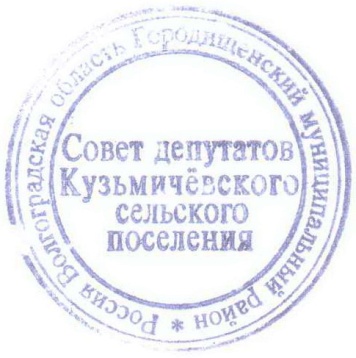 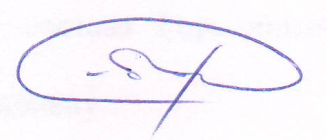 Глава Кузьмичевского сельского поселения 							           П.С. Борисенко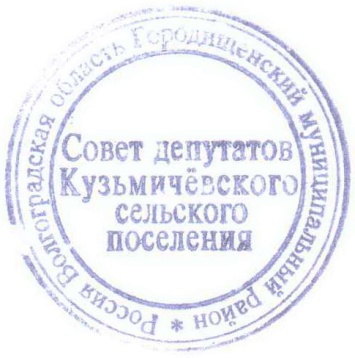 